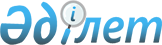 Қазақстан Республикасы Үкіметінің 2006 жылғы 14 наурыздағы N 155 қаулысына өзгерістер енгізу туралы
					
			Күшін жойған
			
			
		
					Қазақстан Республикасы Үкіметінің 2008 жылғы 16 мамырдағы N 458 Қаулысы. Күші жойылды - Қазақстан Республикасы Үкіметінің 2015 жылғы 8 қыркүйектегі № 754 қаулысымен

      Ескерту. Күші жойылды - ҚР Үкіметінің 08.09.2015 № 754 қаулысымен (алғашқы ресми жарияланған күнінен бастап қолданысқа енгізіледі).      Қазақстан Республикасының Үкіметі ҚАУЛЫ ЕТЕДІ: 

      1. "Табиғи монополиялар субъектілерінің реттеліп көрсетілетін қызметтерінің (тауарларының, жұмыстарының) тізбесін бекіту туралы" Қазақстан Республикасы Үкіметінің 2006 жылғы 14 наурыздағы N 155 қаулысына (Қазақстан Республикасының ПҮАЖ-ы, 2006 ж., N 8, 71-құжат) мынадай өзгерістер енгізілсін: 

      көрсетілген қаулымен бекітілген табиғи монополиялар субъектілерінің реттеліп көрсетілетін қызметтерінің (тауарларының, жұмыстарының) тізбесінде: 

      8-тармақ мынадай редакцияда жазылсын: 

      "8. Аэронавигация саласында: 

      әуе кеңістігіндегі әуе кемелеріне аэронавигациялық қызмет көрсету; 

      әуеайлақ маңындағы әуе кемелеріне аэронавигациялық қызмет көрсету."; 

      9-тармақтың 2) тармақшасы мынадай редакцияда жазылсын: 

      "2) әуежайлардың қызметтері: 

      әуе кемесінің ұшуы мен қонуын қамтамасыз ету; 

      авиациялық қауіпсіздікті қамтамасыз ету; 

      қону әуежайында өңдеуге (тиеуге және/немесе түсіруге) жататын жүктер (почталар) болған жағдайда, жолаушылар тасымалдайтын әуе кемесіне қонғаннан кейін 3 сағаттан және жүк тасымалдайтын және жүк-жолаушылар тасымалдайтын әуе кемелерінің сертификатталған үлгілері үшін 6 сағаттан астам тұрақ орнын беру; 

      әуе кемесіне базалық әуеайлақта тұрақ орнын беру; 

      жолаушыларды тіркеуге арналған жұмыс орнын (алаңын) беру.". 

      2. Осы қаулы алғаш рет ресми жарияланған күнінен бастап он күнтізбелік күн өткен соң қолданысқа енгізіледі.       Қазақстан Республикасының 

      Премьер-Министрі                                    К.Мәсімов 
					© 2012. Қазақстан Республикасы Әділет министрлігінің «Қазақстан Республикасының Заңнама және құқықтық ақпарат институты» ШЖҚ РМК
				